              Готовим блюдо из рассказа Антона Чехова «Сирена»!                          Кулебяка с мясомИнгредиенты:Мука пшеничная — 400 граммДрожжи сухие — 1 пакетик (7 г на 500 г муки)Молоко — 250 млМасло сливочное — 125 граммСахар — 1 ½ столовые ложкиЖелток яичный — 1 штукаСоль, перец — по вкусуГовядина — 500 граммРепчатый лук — 2 штукиЯйцо куриное — 2 штукиСметана — 2 столовых ложкиГорчица — 1 столовая ложкаПетрушка — 1 пучок Приготовление:Отварить говядину с морковью, луком и любимыми специями Для теста в половине стакана тёплого молока растворите дрожжи и чайную ложку сахара. Накройте емкость с опарой крышкой и поставьте на 15 минут в теплое место, пока не образуется “шапка”Муку просейте в отдельную емкость, добавьте к ней сахар и сольРастопите сливочное масло, смешайте его с желткомГотовую опару, оставшееся молоко и сливочное масло с желтком добавьте к просеянной муке и начните замешивать тесто. Можно воспользоваться кухонным комбайном. Тесто будет казаться слишком жидким, однако нужно подождать, когда масло вмешается в тесто и тогда оно достигнет оптимальной консистенцииРабочую поверхность посыпьте мукой и выложите на нее тесто, вымешивайте его около десяти минут.  При необходимости можно добавить мукиИз теста сформируйте шар, накройте его пищевой пленкой и оставьте настояться на один час. Этого времени должно хватить, чтобы тесто увеличилось в два разаОтварите яйца вкрутую после закипания 7-8 минутВареную говядину, яйца, поджаренный до золотистой корочки лук пропустите через мясорубку. Посолите, поперчите, добавьте мелко нарезанную зелень Чтобы придать  начинке сочности, добавьте в нее немного бульона, сметаны и горчицы Вымесите тесто еще раз, раскатайте  в овал толщиной около 6 -7 миллиметровГоркой выложите начинку в центр лепешки. Соедините все края кулебяки, плотно защипните концы  и переверните ее швом внизПротивень смажьте маслом и аккуратно перенесите на него пирог, накройте кулебяку чистым полотенцем и оставьте на 15-20 минутДуховку разогрейте до 220 градусов. Проткните тесто на кулебяке вилкой в нескольких местах, смажьте ее желткомВыпекать кулебяку около получаса до готовностиПодождите  пока кулебяка немного остынет и нарежьте ее.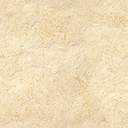 